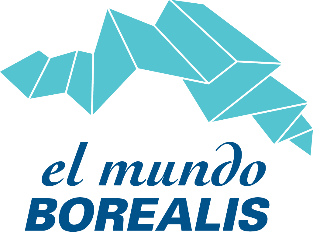 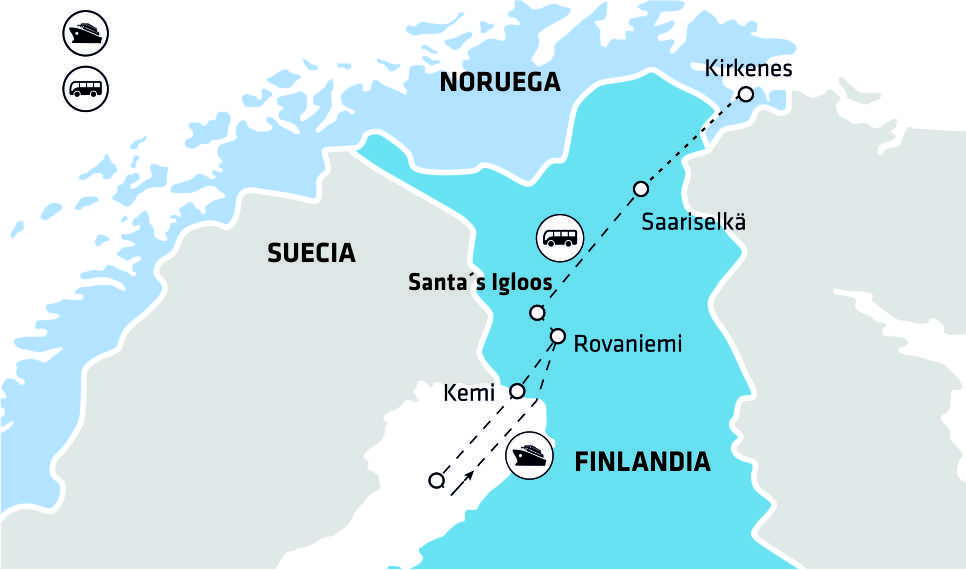 INVIERNO SALIDAS GARANTIZADAS 2023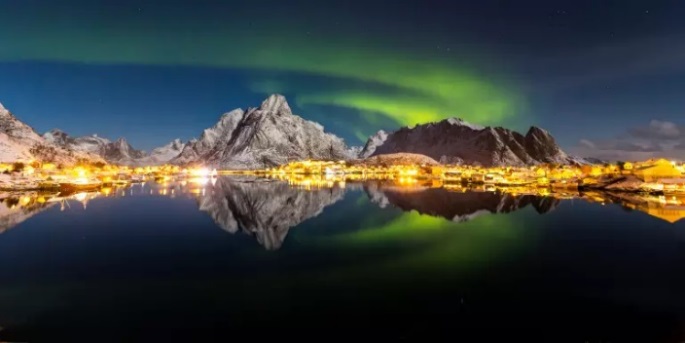 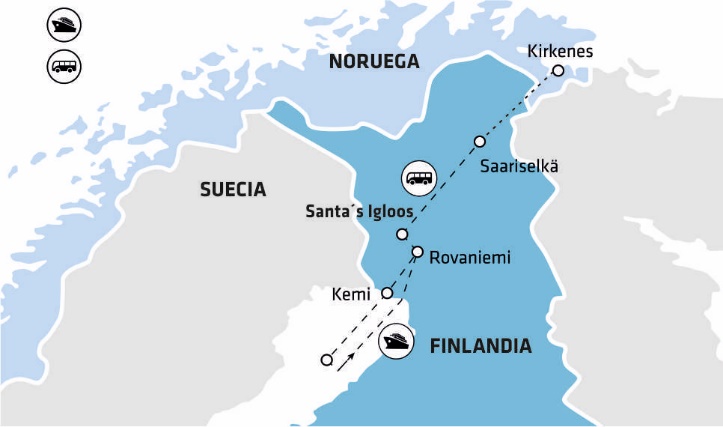 ITINERARIO:
Llegada al aeropuerto de Kirkenes y traslado regular al hotel para el check-in. Esta ciudad del noreste se encuentra a solo 15 km de la frontera Rusa. El área ofrece un mundo de experiencias para el viajero aventurero que desea experimentar montañas, fiordos, bosques, lagos y las hermosas luces del Norte que bailan. Aproximadamente el 10% de la población son Rusos y encontrará señales de tráfico tanto en Ruso como en Noruego. Consulte la carta de bienvenida de Via Hansa & Borealis, que recibirá al momento de registrarse en su hotel, y tenga en cuenta dónde y cuándo reunirse con su Director del Tour. El resto del día es libre.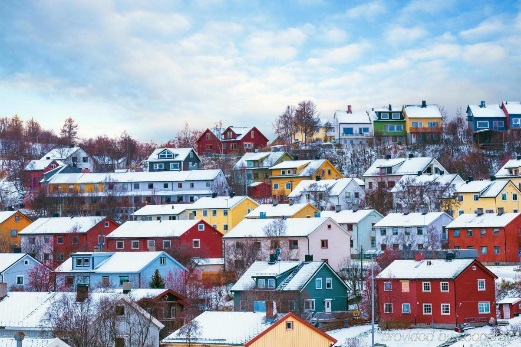 Desayuno en el hotel. A las 07:00 check-out. A las 07:15 encuentro en el lobby. A las 07:30 saldremos para empezar la fantástica aventura de Safari del Cangrejo Rey. Una vez finalizado el Safari, iremos en autocar hacia Saariselka. Viajaremos al sur a través de los paisajes del Norte de Laponia hacia el centro del mundo sami. Pararemos en la capital de Laponia, Inari – en el corazón de Sapmi, en un paisaje único a la orilla del lago Inari. Aquí visitaremos el Centro Cultural Sami “Sajos” y el Parlamento. El Centro “Sajos” funciona como un autogobierno para proteger la cultura, la educación y el saber hacer sami. Un centro de conferencias y modernas instalaciones, infraestructura y tecnología van de la mano con la verdadera cultura sami. Después continuaremos hacia el pequeño pueblo de Saariselka, un centro de deportes invernales en Finlandia. Check-in en el hotel. El resto del día libre.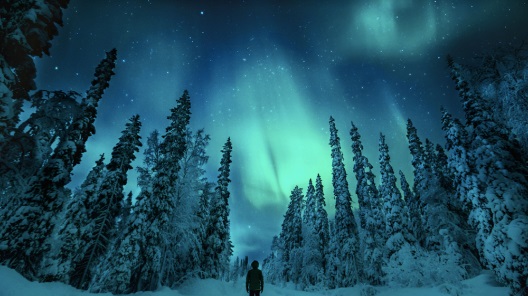 Disfrutara por 3-4 horas una experiencia UNICA y "Considerada por National Geographic, una de las mejores 25 actividades en el mundo”. Una de las cosas más destacada del norte de Noruega donde tendrá la posibilidad de degustar uno de los manjares locales más codiciados en el mundo. El Cangrejo Rey que puede alcanzar hasta dos metros de diámetro de pata a pata y 15 kilos de peso. La forma de pesca dependerá del estado del mar, pero se puede hacer parte del safari en trineos tirados por motos de nieve sobre el mar helado o lanchas. Una vez en el mar los buzos le entregarán a este gigante en sus manos para que pueda verlo de cerca. Una vez finalizada la caza será trasladado al sitio de partida donde se prepara éste manjar ártico con él agua salada del mar, para servírselo con mayonesa, pan y limón. Será sin duda uno de los mejores almuerzos de su vida. Tarde libre. SE NECESITA PRE-RESERVA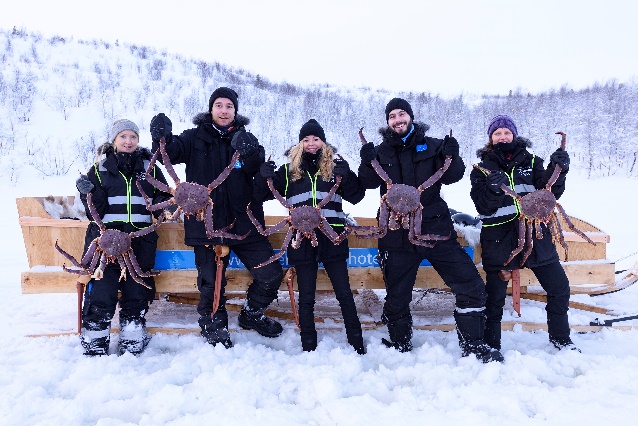 Por la mañana después del desayuno la aventura continúa en dirección del fantástico Santa´s Igloos situado a unos 10 kilómetros de Rovaniemi.  Durante el trayecto visitara uno de los puntos culminantes del viaje. 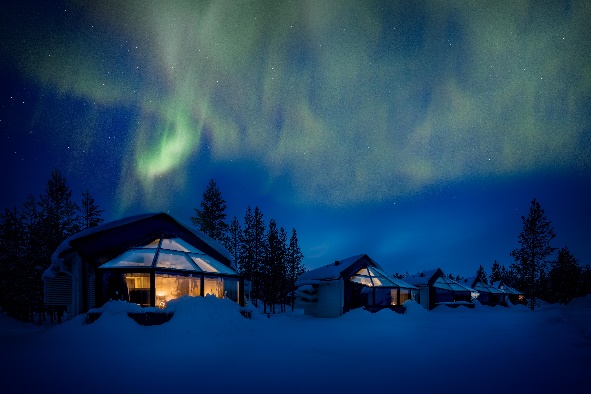 Conozca los tradicionales Samis que le informarán sobre los renos y la cultura Sami en relación a la importancia de los renos para la misma. Su anfitrión le enseñara a tirar Suopunki (el lazo sami). En trineos de dos personas, disfrutará de una breve experiencia tirado por su reno, experimentará esta forma tradicional y pacífica del movimiento a través de paisaje blanco sobre el lago y por el bosque, donde el único sonido que se oye es la leve melodía de las campanitas de los renos. Se sirve un almuerzo típico de tres platos durante su visita a la granja. 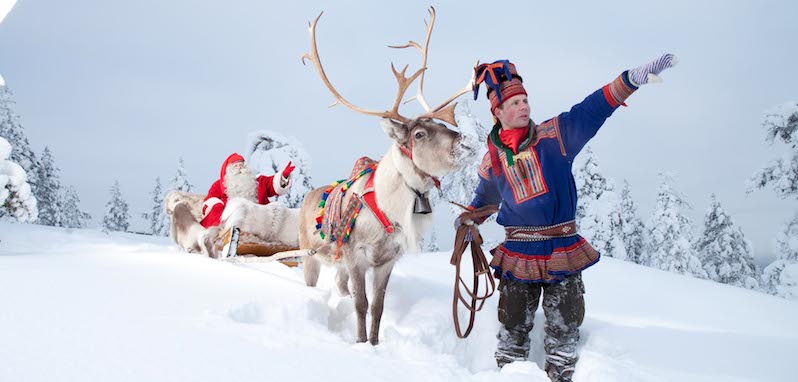 Continuación a través de los blancos bosques para llegar al Arctic SnowHotel, para su alojamiento en un iglú de vidrio. Disfrute de la calidez de su iglú con su techo transparente en forma de cúpula desde donde podrá admirar si el clima lo permite, las impresionante Aurora Boreal y los millones de estrellas desde su cama. 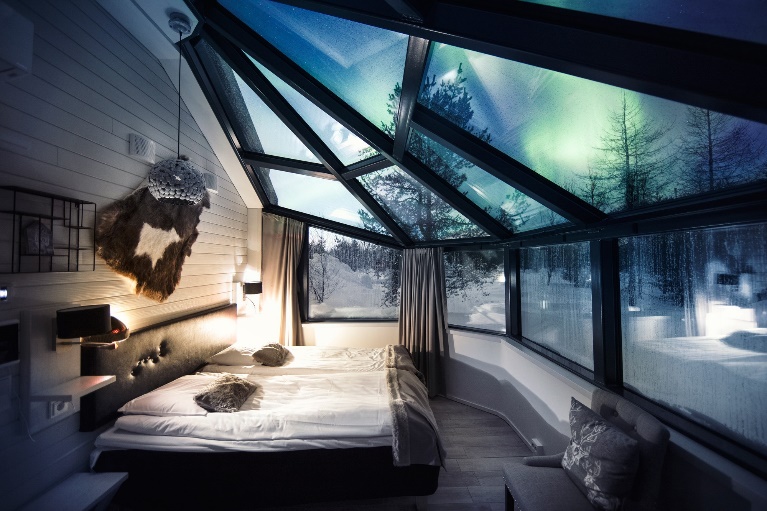 Conduzca por la naturaleza salvaje y descubra los fenómenos del cielo ártico en nuestro campamento de las Luces del Norte. Podrá experimentar la noche ártica mientras conduce por el bosque nevado y el río congelado, hasta llegar al campamento de la Aurora Boreal. En el campamento hay un teatro, donde se le mostrará una película sobre los mitos y realidades de este fenómeno natural. También tendrá tiempo para recorrer los alrededores de la localidad, disfrutar de un corto paseo en trineo o descansar en el observatorio de nieve al lado de una hoguera, admirando los cielos del Norte. Con un poco de suerte y si el cielo esta despejado, podría tener la posibilidad de ver la Aurora Boreal. Antes de regresar a la ciudad se le servirá una deliciosa hamburguesa de reno. REQUIERE PRE-RESERVA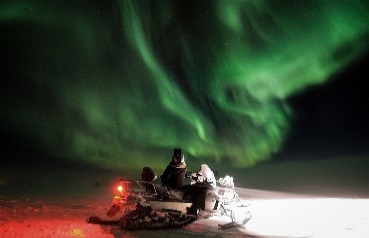 *Nota importante: para poder conducir una moto de nieve en Finlandia es necesario tener un carnet de conducir válido de uno de los países que ha firmado la Convención de Génova sobre tráfico. Via Hansa & Borealis no puede asumir la responsabilidad por los carnets de conducir que no sean aceptados. Por favor, compruebe esta información en caso de duda.Desayuno en el hotel. A media mañana salida del Arctic Snow Hotel en dirección a la famosa Rovaniemi. La ciudad más grande de Laponia. A orillas del rio Kemi-joki le presentaremos una de las granjas de Huskys más idílicas de la región. El ladrido de los perros huskys le dará la bienvenida. El musher jefe le hablará sobre la vida y la formación de estos animales del Ártico. También tendrá la oportunidad de tomar bellísimas fotos con éstos cariñosos animales. Después de una breve instrucción podrá conducir su propio trineo de huskys. Una vez finalizada las actividades con los perros lo invitamos a saborear unas riquísimas salchichas locales preparadas sobre las brasas con pan lapón. Terminaremos nuestro almuerzo picnic con unos deliciosos panqueques lapones. 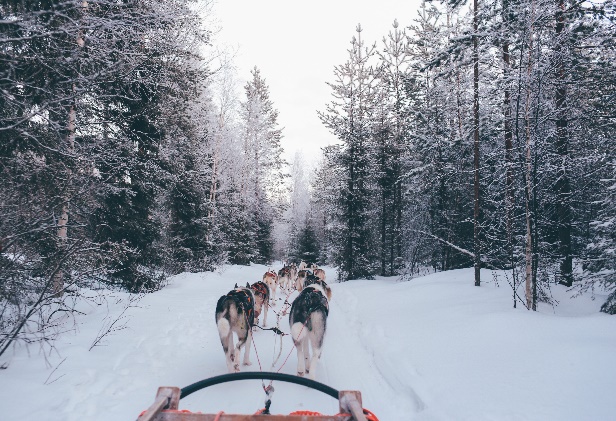 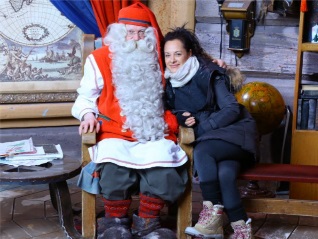 El día continúa con una visita al mundialmente famoso Pueblo de Santa Claus, construido justo sobre el Círculo Ártico. Visite la casa de Santa Claus donde él mismo le dará la bienvenida. Ninguna palabra puede describir los sentimientos provocados durante éste momento de cuentos de hadas!! Pero si le garantizamos que quedará grabado en su memoria para siempre. Durante la visita podrá también enviar una carta a sus seres queridos que llegue en navidad con un saludo de Santa Claus. Luego de la visita a la casa de Santa Claus, disfrutara de unos 15 minutos en nuestro autobús hacia Rovaniemi. Resto de la tarde libre.Desayuno en el hotel. Encuentro en el hotel a las 08:45. Nos dirigiremos a la ciudad de Kemi, donde nos espera un día lleno de actividades. Empezaremos con una visita al impresionante Castillo de Nieve* con su especial tobogán de nieve – podrán disfrutar de las esculturas de nieve y del complejo. Luego embarcaremos en el Rompiehielos Sampo – este crucero de 4 horas rompiendo el hielo en el Norte del Golfo de Botnia será uno de los puntos culminantes de su aventura invernal. 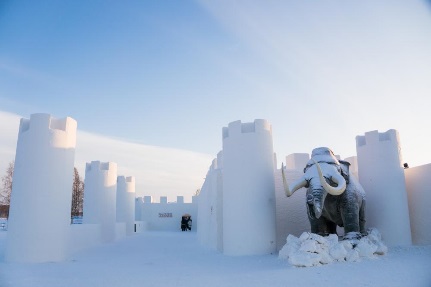 * La visita al Castillo de Nieve en Kemi está sujeta a condiciones climáticas. No se garantiza su apertura antes del 19 de Enero.  Esta increíble experiencia, incluye una visita guiada del barco, donde tendrá la oportunidad de conocer la sala de máquinas, puente de comando, culminando con un almuerzo caliente en el restaurante de la nave.  En el medio del campo de hielo más grande de Europa, tendrá la oportunidad de zambullirse en el mar y flotar. Por supuesto que se le suministrara un traje térmico adecuado para esta actividad y a los que se animen a participar de ésta experiencia, también recibirán un certificado firmado por las autoridades del barco. Una experiencia que recordará el resto de su vida. Regreso a Rovaniemi a finales de la tarde. 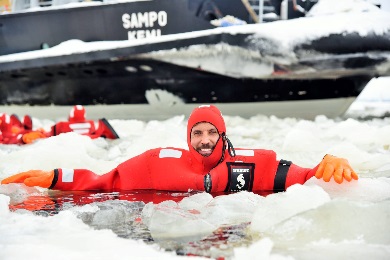 *La experiencia del Sampo puede incluir un crucero de 4horas que incluye un almuerzo a bordo, o un crucero de 3horas con un almuerzo en la costa en un restaurante con vistas al mar justo antes de embarcar. Horario final por confirmar.Desayuno y día libre hasta la hora de su traslado al aeropuerto de Rovaniemi donde un representante se reunirá con usted para el servicio de traslado regular al aeropuerto de Rovaniemi.FIN DE LOS SERVICIOSLAPONIA FABULOSA 20236 días / 5 nochesLAPONIA FABULOSA6 DÍAS / 5 NOCHESKIRKENES – SAARISELKA - SANTA´S IGLOOS ROVANIEMI6 DÍAS / 5 NOCHESSALIDAS GARANTIZADAS 20236 DÍAS / 5 NOCHESSALIDAS GARANTIZADAS 2023ENEROFEBREROMARZO09, 3006, 20, 2713 DISFRUTE DE UNA EXPERIENCIA ÚNICA EN LAPONIA EN EL CÍRCULO POLAR ÁRTICO, DONDE LO ESPERA UN VIAJE DE PRIMERA CLASE COMBINADO CON LAS ACTIVIDADES DE INVIERNO MÁS FASCINANTES Y ESTIMULANTES DE LA REGIÓN. PASARÁ UNA NOCHE EN UN IGLÚ DE CRISTAL “ARCTIC GLASS IGLOOS” Y SI EL CLIMA LO PERMITE PODRÁ VER LA IMPRESIONANTE AURORA BOREAL DESDE SU CAMA. SANTA CLAUS LO ESPERA EN EL PUEBLO DE SANTA CLAUS EN ROVANIEMI Y EL PUNTO CULMINANTE DE ESTA AVENTURA INVERNAL ES EL SAFARI EN EL ROMPE HIELO SAMPO, DONDE TENDRÁ LA OPORTUNIDAD DE TOMAR UN BAÑO EN LAS HELADAS AGUAS ÁRTICAS DEL GOLFO DE BOTNIA ENTRE FINLANDIA Y SUECIA.DISFRUTE DE UNA EXPERIENCIA ÚNICA EN LAPONIA EN EL CÍRCULO POLAR ÁRTICO, DONDE LO ESPERA UN VIAJE DE PRIMERA CLASE COMBINADO CON LAS ACTIVIDADES DE INVIERNO MÁS FASCINANTES Y ESTIMULANTES DE LA REGIÓN. PASARÁ UNA NOCHE EN UN IGLÚ DE CRISTAL “ARCTIC GLASS IGLOOS” Y SI EL CLIMA LO PERMITE PODRÁ VER LA IMPRESIONANTE AURORA BOREAL DESDE SU CAMA. SANTA CLAUS LO ESPERA EN EL PUEBLO DE SANTA CLAUS EN ROVANIEMI Y EL PUNTO CULMINANTE DE ESTA AVENTURA INVERNAL ES EL SAFARI EN EL ROMPE HIELO SAMPO, DONDE TENDRÁ LA OPORTUNIDAD DE TOMAR UN BAÑO EN LAS HELADAS AGUAS ÁRTICAS DEL GOLFO DE BOTNIA ENTRE FINLANDIA Y SUECIA.PUNTOS DESTACADOS:Actividades invernales1 noche en Iglú de Vidrio Visita a una granja de renos & paseo en trineo Visita a una granja de huskys & safariRovaniemi & Pueblo de Santa Claus Safari en el Rompe hielo Sampo con baño en el marVisita al Castillo de Nieve en Kemi (no se garantiza)La Agencia de viajes no garantiza la observación de la Aurora Boreal por ser ésta un fenómeno climático natural.PUNTOS DESTACADOS:Actividades invernales1 noche en Iglú de Vidrio Visita a una granja de renos & paseo en trineo Visita a una granja de huskys & safariRovaniemi & Pueblo de Santa Claus Safari en el Rompe hielo Sampo con baño en el marVisita al Castillo de Nieve en Kemi (no se garantiza)La Agencia de viajes no garantiza la observación de la Aurora Boreal por ser ésta un fenómeno climático natural.PRECIOSPor persona en habitación doble/twin:EUR 2,995.00Suplemento por habitación individual:EUR    995,003rd persona adulta en cama extra en habitación doble/twin:EUR 2,845.00*Niño (7-12 años), por niño compartiendo habitación con padres:EUR 2,545.00SERVICIOS INCLUÍDOS:5 noches en hoteles de primera clase, en habitación de categoría estándar5 desayunos - estilo buffet2 almuerzos Guía acompañante bilingüe del día 2 al día 6 incluyendo (castellano & inglés o portugués)El autobús de larga distancia entre los días 2 – 6 ofrece WIFI Traslado regular de llegada del aeropuerto de KirkenesTraslado regular de salida al aeropuerto de RovaniemiTodos los trayectos según mencionados en el programa con autocar.Visitas, excursiones y entradas según mencionadas en el programaRopa, equipos térmicos de invierno durante las        actividades mencionadas en el programa. Por más información consulte las condiciones generales1 maleta & 1 equipaje de mano por persona Llamamos la atención que los traslados de llegada y salida incluidos en el programa son válidos solamente del aeropuerto de Kirkenes y al aeropuerto de Rovaniemi, exclusivamente para las fechas publicadas de Salida del circuito. Los traslados regulares se efectúan por un representante (de habla inglesa) de BDM y son compartidos con otros compañeros de viaje, por lo tanto, puede ocurrir un breve tiempo de espera en los traslados de llegada en el aeropuerto. Para pasajeros que requieran un traslado en privado o que tengan reservadas noches adicionales, será necesario aplicar un suplemento en caso de que se requiera un traslado privado de llegada o salida, o fuera de la fecha de comienzo o final publicada del circuitoDÍA1LUNESLlegada – Kirkenes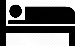 Thon Hotel Kirkenes****DÍA2MARTESKIRKENES - SAARISELKA (260 km)  Desayuno Santa´s Tunturi Hotel ****OPCIONAL  - EL CANGREJO REY PRECIO: 270 EUR/PERSONADURACIÓN: APROX.  3 h (08:00-11:00)REUNION: 07:15 en el hotel de la recepciónINCLUIDO: transporte, ropa termica, y almuerzo del Cangrejo Rey  DÍA3MIERCOLESSAARISELKA – SANTA´S IGLOOS (280 km)Desayuno & Almuerzo 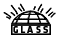 Santa´s Igloos****GRANJA DE RENOS SAMI Y PASEO EN TRINEOINCLUIDODURACIÓN: aproximadamente 2 h 30 min (11:30-14:00)INCLUYE: un almuerzo tradicional de 3 platosNOCHE IN UN IGLU DE CRISTALINCLUIDOOPCIONAL: EXCURSION AURORA BOREALIS EN MOTO DE NIEVEPRECIO: 164 EUR /PERSONASuplemento de uso individual: 48 EURNiños 4-14 años: 87 EURDURACIÓN: aproximadamente 3 horas (18:00-21:00)HORA DE ENCUENTRO: 17:20 en la recepción del hotelINCLUYE: transporte, ropa térmica, guíaIncluye comida y bebida calienteDÍA4JUEVESSANTA´S IGLOO– SANTA CLAUS VILLAGE - ROVANIEMIDesayuno Santa’s Hotel Santa Claus ****GRANJA DE HUSKY & SAFARIINCLUIDODURACIÓN: aproximadamente 2 horas INCLUYE: picnic en una Sami Kota2 personas por trineo (los pasajeros conducen el trineo)DÍA5VIERNESROVANIEMI–KEMI (Rompe Hielo Sampo) – ROVANIEMI (119km)Desayuno y AlmuerzoSanta’s Hotel Santa Claus ****ROMPEHIELO SAMPO & NATACIÓN EN MAR HELADOINCLUIDODURACIÓN: aproximadamente 4 horas (13:00-17:00)INCLUYE: visita guiada del rompehielos, la experiencia de flotar en el mar helado, almuerzo buffet de 3 platosDÍA6SÁBADOROVANIEMI – SALIDADesayuno LOS PRECIOS NO INCLUYEN:Bebidas o extrasServicios de maleterosServicios no mencionados en el programaFee bancario